ProfileSkilled and certified ICT expert with long time work experience focused on design and implementation of a strategic enterprise IS/ICT system architecture and implementation of high reliable and cost-effective solutions to meet business and customers’ needs, especially in the area of Unix/Linux (more than 25 years of experience), cloud and information security, in a highly scalable and heterogeneous environment, including the design and implementation of related infrastructure and integration with the rest of IS/ICT environment using a architecture design, project and process management and methodology (TOGAF 9, ITIL, ISO, Six Sigma, SCRUM, DevSecOps, etc.).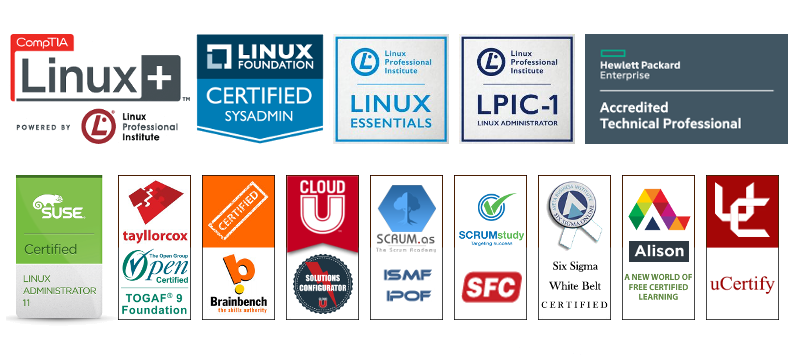 Work experience07/2022 – Present		T-Mobile Czech Republic a.s.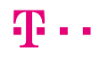 Deutsche Telekom AG (DTAG) subsidiary company http://www.t-mobile.cz/Position:	Expert Customer Solutions DesignerCommercial Enterprise Market DivisionDescription:Development of new enterprise ICT and business solutions for B2B customers (using TOGAF 9, ITIL, ISO, Six Sigma, SCRUM, Agile, DevSecOps, DelSecOps, ...)Providing related consulting to solve complex technical and business problems and challenges, including comprehensive multi-factor analysis of business and technical requirements, data and continuous process improvement to determine the best ways to achieve the objectiveSubstantial influence and responsibility for an assigned complex thematic solution areas within corporate or customer projects (across all divisions, departments, teams, including agile tribes and squads)Directly influencing activity in the company by actively applying solutions to various problems, in which other specialists and experts are also involved within the entire organizationActive participation and commenting on important decisions (includes company and customer projects)Solving complex tasks and agendas within the assigned solution areasUnderstand the requirements of key stakeholders or customers, review financial statements, evaluate competitors and analyze business practicesA specialized position that requires extensive prior knowledge, skills and long-term experience in several areas of expertiseDesign and implementation of complex IS/ICT enterprise architecture based on defined requirements and needsResponsibility for the preparation, implementation and delivery of complex and comprehensive IS/ICT strategy plans and roadmaps for B2B key stakeholders or customers in alignment with business requirements, appropriate strategies, methodologies, processes and proceduresKnowledge, experience and skills gained through previous practice are applied in solving very complex and complicated problemsManagement of a team of specialists and experts in the role of team coordinatorProviding professional mentoring and coaching to less experienced colleagues01/2014 – 06/2022		T-Mobile Czech Republic a.s.Deutsche Telekom AG (DTAG) subsidiary company http://www.t-mobile.cz/Position:	Senior ICT ConsultantCommercial Enterprise Market DivisionDescription:Manage and supervise the delivery of complex and enterprise B2B solutions and services following appropriate standards, procedures, techniques and processes (TOGAF 9, ITIL, ISO, Six Sigma, SCRUM, DevSecOps, ...)Provide expert consultancy in the area of complex and enterprise IS/ICT solutions and services especially in the Unix/Linux and infrastructure areaUnderstand to key stakeholders’ or customers’ requirements, review financial statements, evaluate competitors and analyze business practicesFacilitate and lead the project activities in cooperation with key stakeholders or customers to capture project objectives, intensions, goals and business requirementsTransform business requirements to technical solution proposals including architectural, functional and infrastructure specifications and provide inputs for potential business transformationCooperate with expert teams (analysts, architects, developer, testers, quality assurance managers, administrators, program and project managers, ...) to validate captured business, functional and technical requirementsDesign and implementation of complex IS/ICT enterprise architecture based on defined requirements and needsResponsibility for the preparation, implementation and delivery of complex and comprehensive IS/ICT strategy plans and roadmaps for B2B key stakeholders or customers in alignment with business requirements, appropriate strategies, methodologies, processes and proceduresMaintain awareness of industry trends and best practice in information and telecommunication technologiesExtensive cooperation with ITO/ITP department to implement new trends, innovations and technologies in daily IS/ICT operationProvide harmonization of IS/ICT solutions and services across B2B and internal delivery portfolioAssistance in the evaluation, selection, procurement and installation of hardware and software componentsIntensive cooperation with hardware and software vendors and partners04/2019 – 05/2019 		Educational visit in Hong Kong and Macau,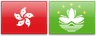 Special Administrative Region of the People'sRepublic of China (HKSAR / Macau SAR).Description:Educational visit in Hong Kong and Macau, Special Administrative Region of the People's Republic of China (HKSAR / Macau SAR).08/2018 – 09/2018 		Educational visit in Taiwan / Republic of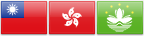 China (ROC), Hong Kong and Macau,Special Administrative Region of the People's Republic of China (HKSAR / Macau SAR).Description:Educational visit in Taiwan / Republic of China (ROC), Hong Kong and Macau, Special Administrative Region of the People's Republic of China (HKSAR / Macau SAR).04/2018	 		Educational visit in Vietnam / Socialist Republic of Viet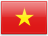 Nam Description:Educational visit in Vietnam / Socialist Republic of Viet Nam.01/2009 – 12/2013		T-Systems Czech Republic a.s. 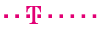 Deutsche Telekom AG (DTAG) subsidiary companyhttp://www.t-systems.cz/Position:	Senior Solution SpecialistDelivery Center Big Data & BI Solutions TeamDescription:Design and implementation of IS/ICT systems architecture, the responsibility for the preparation and implementation of a comprehensive strategyDesign and implementation of highly reliable and cost-effective solutions to meet business and customers’ needs, specialists team leading, cooperation with project managerDesign and implementation of data centers, infrastructure, virtualization, cloud computing, centralization and consolidation of IS/ICT environmentProvide technical leadership towards strategy and plans for the large international projects, planning appropriate strategies, methodologies, processes and procedures for enterprise customersExtensive cooperation with ITO/ITP department to implement new trends and technologies in daily IS/ICT operationDocument and maintain standards, procedures, processes and support information (ITIL, ISO, Six Sigma, …)Maintain awareness of industry trends and best practice in information and telecommunication technologiesAssistance in the evaluation, selection, procurement and installation of hardware and software components for customer’s systems and applicationsIntensive collaboration with HW/SW vendors and partners11/2008 – 01/2009		Educational visit in People's Republic of China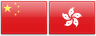 (PRC) and Hong Kong, Special AdministrativeRegion of the People's Republic of China (HKSAR)Description: Educational visit in People's Republic of China (PRC) and Hong Kong, Special Administrative Region of the People's Republic of China (HKSAR).02/2008 – 10/2008		T-Systems Czech Republic a.s.Deutsche Telekom AG (DTAG) subsidiary companyhttp://www.t-systems.cz/Position:	Solution SpecialistSolution Specialists DepartmentDescription:Design and implementation of IS/ICT systems architecture, the responsibility for the preparation and implementation of a comprehensive strategyDesign and implementation of data centers, infrastructure, virtualization, cloud computing, centralization and consolidation of IS/ICT environmentDesign and implementation of highly reliable and cost-effective solutions to meet business and customers’ needs, individually and as part of larger teams, using project management disciplineProvide technical leadership towards strategy and plans for the corporate projectsDocument and maintain standards, procedures, processes and support information (ITIL, ISO, Six Sigma, …)Maintain awareness of industry trends and best practice in information and telecommunication technologiesExtensive cooperation with ITO/ITP department to implement new trends and technologies in daily IS/ICT operationAssistance in the evaluation, selection, procurement and installation of hardware and software components for customer’s systems and applicationsIntensive collaboration with HW/SW vendors and partners08/2006 – 01/2008		T-Systems Czech Republic a.s. Deutsche Telekom AG (DTAG) subsidiary companyhttp://www.t-systems.cz/Position:	Senior System ArchitectLS/AMS DepartmentDescription:Design and implementation of IS/ICT systems architecture, the responsibility for the preparation and implementation of a comprehensive strategyDesign and implementation of system architecture, installation of hardware and software componentsExtensive cooperation with ITO/ITP department to implement new trends and technologies in daily IS/ICT operationDesign, implementation, customization and optimization of solutions according to customer needs and possibilitiesAssistance in making oral and written presentations to project teams and customersAssistance in the evaluation, selection, procurement and installation of hardware and software components for customer’s systems and applicationsIntensive collaboration with HW/SW vendors and partners11/2005 – 01/2006		Educational visit in People's Republic of China(PRC) and Hong Kong, Special AdministrativeRegion of the People's Republic of China (HKSAR)Description: Educational visit in People's Republic of China (PRC) and Hong Kong, Special Administrative Region of the People's Republic of China (HKSAR).11/2003 – 09/2005		T-Mobile Czech Republic a.s. Deutsche Telekom AG (DTAG) subsidiary companyhttp://www.t-mobile.cz/Position:	Linux System SpecialistLinux System UnitDescription:Responsibility for the more than 130 Linux production servers (Debian GNU/Linux) and all associated and integrated infrastructure componentsPlanning and implementation of Linux systems installation, enhancements and optimization of these systemsDevelopment, maintenance and modification of system software (kernel, packages...) on Linux systems as requiredMaking of documentation for all modifications and customizationsAssistance in performing of regular analysis, tuning and problem solving of Linux systems as necessary for optimal performance and stabilityAssistance in making oral and written presentations to project teams and managementAssistance in the evaluation, selection, procurement and installation of hardware and software components for Linux systemsIntensive collaboration with other part of Deutsche Telekom AG consortium on international projects03/2001 – 10/2003		T-Mobile Czech Republic a.s. Deutsche Telekom AG (DTAG) subsidiary companyhttp://www.t-mobile.cz/Position:	Web Application SpecialistWeb System Administration TeamDescription:Linux server farm administration (Debian GNU/Linux, SuSE Linux)Web servers’ administration (Oracle 9i Internet Application Server, IBM WebSphere, Apache, BEA Application Servers, Boa)Proposal and implementation of HA (High-Availability) solution for internet / intranet systemsPHP, JAVA / J2EE (JServ, Tomcat, OC4J, JBoss) and Perl web applications maintenanceWAP systems administrationISP servers’ administration (DNS, GPRS IP technology, POP3, IMAP4, etc.)Mail servers’ administration (Oracle E-Mail server)Load balancers and SSL acceleration systems administration (Alteon)Database servers’ administration (MySQL)LDAP servers administration (Oracle Internet Directory, OpenLDAP)CVS server administrationAdministration of monitoring system for internet / intranet applications and systems (Netcool / NetSaint / Nagios)Internet / intranet systems and applications securing and maintenanceImplementation of new trends and standards in daily IS/ICT operation06/2000 – 02/2001		T-Mobile Czech Republic a.s. Deutsche Telekom AG (DTAG) subsidiary companyhttp://www.t-mobile.cz/Position:	Unix System SpecialistUnix System Administration TeamDescription:Unix servers administration (Debian GNU/Linux, Sun Solaris, Compaq Tru64, HP/UX)SMS gates administrationMail servers’ administration (Sendmail)Proxy servers administration (Squid)DNS servers administration (BIND)System backup (NetWorker)Implementation of new trends and standards in daily IS/ICT operation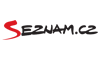 03/2000 – 05/2000		Seznam a.s.http://www.seznam.cz/Position:	System Administrator		System Administration TeamDescription:Unix servers administration (Debian GNU/Linux, FreeBSD)Perl, Python and CGI web applications maintenanceMail servers’ administration (QMail)Firewalls administrationDNS servers administration (BIND)Remote access server (RAS) administration (GNU Linux and MS Windows)Database servers’ administration (MySQL, Solid, Oracle 8i)Heterogeneous network administration (GNU Linux, Unix and MS Windows NT)CVS server administrationWindows servers administration (MS Windows NT)System backupHelp desk and end user supportInternet / intranet systems and applications securing and maintenance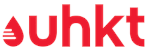 09/1997 – 02/2000		Institute of Hematology and Blood Transfusionhttp://www.uhkt.cz/Position:	System Administrator		Information Systems Management TeamDescription:Unix servers administration (Sun Solaris, SCO UnixWare, ControlData EP/IX) and Linux servers administration (Debian GNU/Linux, Red Hat Linux, SuSE Linux, Caldera OpenLinux)Web servers’ administration (Netscape Fasttrack Server, Apache) and content management systems administrationFirewalls administrationRemote access server (RAS) administration (GNU Linux / MS Windows)Proxy servers administration (Squid)Heterogeneous network administration (GNU Linux, MS Windows, Novell NetWare)End user workstations administration (MS Windows)Help desk and end user supportDatabase servers’ administration (Informix, MySQL, PostgreSQL, MedLine)Internet / intranet systems and applications securing and maintenance Education1998 – 2000	MSc. equivalentCzech Technical University in Prague, Faculty of Electrical Engineering, Department of ComputersDiploma work: Audit and monitoring of UNIX network2000		Final State ExaminationCzech Technical University in Prague, Faculty of Electrical Engineering, Department of ComputersThe Final State Examination from Computer Science1992 – 1998	BSc. equivalentCzech Technical University in Prague, Faculty of Electrical Engineering, Department of ComputersBachelor work: Securing Intranet network1996		Comprehensive State ExaminationCzech Technical University in Prague, Faculty of Electrical Engineering, Department of ComputersThe Comprehensive State Examination from: Mathematics, Physics, Computer Science, Electromagnetic Field Theory, Electrical Circuit Theory and Theory of Electrical Measurements1988 – 1992	GCE A level equivalentsThe Grammar School of KladnoClass with extended education of mathematics and physicsCourses / Seminars2022	IT Security – Cloud (DataScript)2022	Atlassian Confluence (DataScript)2022	SUSE NeuVector Technical Sales Specialist (SUSE)2022	SUSE NeuVector Sales Specialist (SUSE)2022	SUSE Rancher Partner Support Accreditation (SUSE)2022	Red Hat Certified Cloud and Service Provider CCSP Sales Specialist (Red Hat)2022	Integrated Data and Risk Modelling Using a Cloud Native Solution (BrightTALK)2022	Exposing APIs with Kubernetes (North-South Traffic) (BrightTALK)2022	IT ARMY botnet, Anonymous vs Killnet, Disbalancer Liberator, DDoS, RDoS (BrightTALK)2022	CI/CD End to End Solution for on Premise Applications (DataScript)2022	Microservices Workshop (DataScript)2022	Kubernetes Advanced (DataScript)2022	SUSE Back Up and Restore RKE and RKE2 Clusters (SUSE)2022	SUSE RKE with Rancher Deployment and Configuration (SUSE)2022	SUSE Rancher Deployment and Configuration (SUSE)2022	SUSE RKE2 and K3s Deployment and Configuration (SUSE)2022	SUSE RKE Deployment and Configuration (SUSE)2022	SUSE Rancher Technical Sales Specialist (SUSE)2022	SUSE Rancher Sales Specialist (SUSE)2021	Broadcom CA Client Automation 14.0 Basic Administration and Foundations (Broadcom)2021	Red Hat Automation Delivery Specialist (Red Hat)2021	Red Hat Automation Sales Engineer Specialist (Red Hat)2021	Red Hat Ansible Automation Platform II Sales Specialist (Red Hat)2021	Red Hat IT Automation and Management II Sales Specialist (Red Hat)2021	Red Hat Ansible Automation for SAP Solutions Sales Specialist (Red Hat)2021	Red Hat Ansible Automation Platform Sales Specialist (Red Hat)2021	Red Hat IT Automation and Management Sales Specialist (Red Hat)2021	Red Hat Enterprise Linux for Microsoft SQL Server Sales Engineer Specialist (Red Hat)2021	Red Hat Enterprise Linux for Microsoft SQL Server Sales Specialist (Red Hat)2021	Red Hat IT Optimization Sales Specialist (Red Hat)2021	Red Hat Certified Cloud and Service Provider CCSP Sales Engineer Specialist (Red Hat)2020	Red Hat Certified Cloud and Service Provider CCSP Sales Specialist (Red Hat)2019	Terraform and Packer - Multi-Cloud Management & Compliance (DataScript)2019	SUSE Enterprise Storage Technical Sales Specialist (SUSE)2019	Ceph - Software Defined Storage (DataScript)2019	DevOps Culture and Mindset (Coursera / University of California Davis)2019	DevOps - Application Lifecycle Management (ALISON / Microsoft)2019	Introduction to DevOps (ALISON / Microsoft)2019	DevOps Engineering - Kubernetes, Docker and Google Cloud (ALISON)2018	LFS158x: Introduction to Kubernetes (edX / Linux Foundation)2018	Getting Started with Google Kubernetes Engine (Coursera / Google Cloud Training)2018	DO081x: Fundamentals of Containers, Kubernetes, and Red Hat OpenShift (edX / Red Hat)2018	SUSE Linux Enterprise Server for SAP Applications (SUSE)2018	SUSE Manager (SUSE)2018	SUSE OpenStack Cloud (SUSE)2018	SUSE Enterprise Storage (SUSE)2018	SUSE Enterprise Linux (SUSE)2018	Operating Systems (ALISON)2018	Introduction to OpenStack (edX / Linux Foundation)2017	Portfolio Basic - Dynamic Infrastructure-DynInfra (T-Systems International)2017	Portfolio Basic - Cloudifier (T-Systems International)2017	Portfolio Basic - Open Telekom Cloud - OTC (T-Systems International)2017	Portfolio Basic - AppAgile PaaS (T-Systems International)2017	CloudU Big Data (Rackspace)2017	Implementing Microsoft Azure Infrastructure Solutions (Hewlett Packard Enterprise)2017	Fundamentals of OpenStack Technology (Hewlett Packard Enterprise)2017	IBM PowerKVM - KVM on IBM Power Hands-On Workshop (IBM)2017	CloudU Web Hosting Certification Preparation (Rackspace)2016	CloudU Vendor-Neutral Certification Preparation (Rackspace)2016	HPE0-D33 Navigating the Journey to the Cloud (Hewlett Packard Enterprise)2016	Dell StatSoft Statistica (Dell)	2015	IBM Business Process Manager BPM 8.5 (IBM)2015	TOGAF 9 Foundation L1 (Tayllor & Cox Academy)2015	Product Owner Foundation Exam Preparation (SCRUM Academy)2015	Scrum Developer Open Assessment (Scrum.org)2015	Scrum Open Assessment (Scrum.org)2015	Scrum Practitioner Open Assessment (Scrum.org)2015	Scrum Fundamentals Certified Exam Preparation (SCRUMstudy)2015	Introduction to Cloud Computing (ALISON)2015	Documenting Business Processes and Information Systems (ALISON)2015	Diploma in Six Sigma (ALISON)2015	LPI LPIC-2 (Advance Level Linux Professional) Exam 201 Preparation (uCertify)2015	Scrum Master Foundation Exam Preparation (SCRUM Academy)2014	IT Management - Building Information Systems (ALISON)2014	Fundamentals of Systems Design and Implementation (ALISON)2014	Understanding Cryptography and Its Role in Digital Communications (ALISON)2014	Fundamentals of Network Security (ALISON)2014	Six Sigma White Belt Exam Preparation (Aveta Business Institute)2014	CompTIA Linux+ (Junior Level Linux Administrator) Exam LX0-102 Preparation (uCertify)2014	Digital Communication Networks (ALISON)2014	LPI LPIC-1 (Junior Level Linux Professional) Exam 102 Preparation (uCertify)2014	Introduction to Corporate IT Strategy and Business Frameworks (ALISON)2014	CompTIA Linux+ (Junior Level Linux Administrator) Exam LX0-101 Preparation (uCertify)2014	LPI LPIC-1 (Junior Level Linux Professional) Exam 101 Preparation (uCertify)2014	LPI LE (Linux Essentials) Exam 010 Preparation (uCertify)2005	Advanced Linux Kernel Internals (TrainTime)2005	Advanced Linux System Administration (TrainTime)2004	Forensic Analysis on Linux Systems (Software Media)2004	Advanced Linux System Administration (EIITE / LPI)2001	Content Switching / Alteon Switches Administration (Sun Microsystems)2001	Linux System Administration (EIITE / SAIR)2001	Internet Application Server Administration (Oracle)2000	eMail Server Administration (Oracle)Obtained Certificates / ExaminationsLinux, Unix and macOS2021	Red Hat Enterprise Linux for Microsoft SQL Server Sales Engineer Specialist (Red Hat)2021	Red Hat Enterprise Linux for Microsoft SQL Server Sales Specialist (Red Hat)2018	SUSE Linux Enterprise Server for SAP Applications Sales Specialist (SUSE)2018	SUSE Manager Sales Specialist (SUSE)2018	SUSE Enterprise Linux Sales Specialist (SUSE)2018	Diploma in Operating Systems (ALISON)2017	KVM on IBM Power (PowerKVM) Hands-On Workshop (IBM)2016	Macintosh OS X 10.8 Desktop Administration (Brainbench)2016	LFCS - Linux Foundation Certified System Administrator (Linux Foundation)2016	Linux Administration (RHEL 7) Certification (Brainbench)2015	TCCLA - TIC CIU Cambridge Certified Linux Associate (Technology Incubation Center CIU)2015	TCLSA - TIC CIU Certified Linux Security Associate (Technology Incubation Center CIU)2015	Linux Administration (RHEL 5) Certification (Brainbench)2015	LPI LPIC-2 201 Exam (uCertify)		2014	Linux Administration (Red Hat) Certification (Brainbench)2014	SUSE CLA (Certified Linux Administrator) SLES 11 Certification (SUSE / Novell)2014	LPI LPIC-1 (Linux Server Professional) Certification (LPI)2014	CompTIA Linux+ Powered by LPI Certification (CompTIA)2014 	CompTIA Linux+ LX0-102 Certification Exam (Pearson VUE)2014	Linux Administration (SuSE) Certification (Brainbench)2014	Linux Administration (General) Certification (Brainbench)2014	CompTIA Linux+ LX0-102 Exam (uCertify) 2014	LPI LPIC-1 102 Exam (uCertify)2014	Unix Administration (General) Certification (Brainbench)2014	CompTIA Linux+ LX0-101 Certification Exam (Pearson VUE)2014	Linux Administration (RHEL 6) Certification (Brainbench)2014	LPI LE (Linux Essentials) Certification (LPI)2014	CompTIA Linux+ LX0-101 Exam (uCertify)2014	LPI LPIC-1 101 Exam (uCertify)2014	LPI Linux Essentials 010 Exam (uCertify) 2005	Advanced Linux Kernel Internals Certificate of Attendance (TrainTime)2005	Customized Advanced Linux Administration Certificate of Attendance (TrainTime)2004	Forensic Analysis on Linux Systems Certificate of Attendance (Software Media)2004	Linux System Administration Certificate of Attendance (EIITE / SAIR)Networking and Cyber Security2022	IT Security – Cloud (DataScript)2022	SUSE NeuVector Technical Sales Specialist (SUSE)2022	SUSE NeuVector Sales Specialist (SUSE)2015	TCP/IP Administration (Brainbench)2014	Network Security Certification (Brainbench)2014	Internet Security Certification (Brainbench)2014	Information Technology Security Fundamentals Certification (Brainbench)2014	Understanding Cryptography and Its Role in Digital Communications Exam (ALISON)2014	Fundamentals of Network Security Exam (ALISON)2014	Digital Communication Networks Exam (ALISON)2001	Content Switching & Alteon Switches Administration Certification (Sun Microsystems)IS/ICT architecture design, processes, quality management and project management2022	Atlassian Confluence (DataScript)2021	Red Hat IT Optimization Sales Specialist (Red Hat)2017	Zero Outage Awareness (T-Systems International)2015	TOGAF 9 Foundation L1 Certification (Tayllor & Cox Academy)2015	IPOF - International Product Owner Foundation Certification (Scrum Association)2015	SFC - Scrum Fundamentals Certified (SCRUMstudy)2015	ISMF - International Scrum Master Foundation Certification (Scrum Association)2015	Documenting Business Processes and Information Systems (ALISON)2015	Disaster Recovery and Planning (Brainbench)2015	Diploma in Six Sigma (ALISON)2015	ITIL Concepts (Brainbench)2014	IT Management - Building Information Systems Exam (ALISON)2014	Fundamentals of Systems Design and Implementation Exam (ALISON)2014	Six Sigma White Belt Exam (Aveta Business Institute)2014	Introduction to Corporate IT Strategy and Business Frameworks Exam (ALISON)2014	Information Technology Terminology Certification (Brainbench)Cloud, automatization, infrastructure and application maintenance2022	SUSE Rancher Partner Support Accreditation (SUSE)2022	Red Hat Certified Cloud and Service Provider CCSP Sales Specialist (Red Hat)2022	CI/CD End to End Solution for on Premise Applications (DataScript)2022	Microservices Workshop (DataScript)2022	Kubernetes Advanced (DataScript)2022	SUSE Back Up and Restore RKE and RKE2 Clusters (SUSE)2022	SUSE RKE with Rancher Deployment and Configuration (SUSE)2022	SUSE Rancher Deployment and Configuration (SUSE)2022	SUSE RKE2 and K3s Deployment and Configuration (SUSE)2022	SUSE RKE Deployment and Configuration (SUSE)2022	SUSE Rancher Technical Sales Specialist (SUSE)2022	SUSE Rancher Sales Specialist (SUSE)2021	Broadcom CA Client Automation 14.0 Basic Administration and Foundations (Broadcom)2021	Red Hat Automation Delivery Specialist (Red Hat)2021	Red Hat Automation Sales Engineer Specialist (Red Hat)2021	Red Hat Ansible Automation Platform II Sales Specialist (Red Hat)2021	Red Hat IT Automation and Management II Sales Specialist (Red Hat)2021	Red Hat Ansible Automation for SAP Solutions Sales Specialist (Red Hat)2021	Red Hat Ansible Automation Platform Sales Specialist (Red Hat)2021	Red Hat IT Automation and Management Sales Specialist (Red Hat)2021	Red Hat Certified Cloud and Service Provider CCSP Sales Engineer Specialist (Red Hat)2020	Red Hat Certified Cloud and Service Provider CCSP Sales Specialist (Red Hat)2019	Terraform and Packer - Multi-Cloud Management & Compliance (DataScript)2019	SUSE Enterprise Storage Technical Sales Specialist (SUSE)2019	Ceph - Software Defined Storage (DataScript)2019	DevOps Culture and Mindset (Coursera / University of California - Davis)2019	DevOps - Application Lifecycle Management (ALISON / Microsoft)2019	Introduction to DevOps (ALISON / Microsoft)2019	Diploma in DevOps Engineering - Kubernetes, Docker and Google Cloud (ALISON)2018	LFS158x: Introduction to Kubernetes (edX / Linux Foundation)2018	Getting Started with Google Kubernetes Engine (Coursera / Google Cloud Training)2018	DO081x: Fundamentals of Containers, Kubernetes, and Red Hat OpenShift (edX / Red Hat)2018	SUSE OpenStack Cloud Sales Specialist (SUSE)2018	SUSE Enterprise Storage Sales Specialist (SUSE)2018	LFS152x: Introduction to OpenStack (edX / Linux Foundation)2017	Portfolio Advanced - Open Telekom Cloud - OTC (T-Systems International)2017	Portfolio Specials - Cloud Fundamentals (T-Systems International)2017	Portfolio Advanced - Dynamic Infrastructure - DynInfra (T-Systems International)2017	Portfolio Advanced - Cloudifier (T-Systems International)2017	CloudU Big Data Certification (Rackspace)2017	Amazon Web Services (Brainbench)2017	Implementing Microsoft Azure Infrastructure Solutions (HP Enterprise)2017	Fundamentals of OpenStack Technology (HP Enterprise)2017	CloudU Web Hosting Certification (Rackspace)2016	CloudU Cloud Computing Certification (Rackspace)2016	HPE Accredited Technical Professional Data Center and Cloud V2 (HP Enterprise)2016	HPE0-D33 Navigating the Journey to the Cloud (Pearson VUE)2015	Virtualization Concepts (Brainbench)2015	Cloud Computing Concepts (Brainbench)2015	Introduction to Cloud Computing (ALISON)2014	Server Administration (Mixed Environment) Certification (Brainbench)2001	Internet Application Server Administration Certificate of Attendance (Oracle)2000	eMail Server Administration Certificate of Attendance (Oracle)Additional skillsLanguagesCzech – native proficiencySlovak – bilingual proficiencyEnglish – professional working proficiencyGerman – elementary proficiencyRussian – elementary proficiencyChinese – minimum proficiency, Guangdonghua (廣東話) and Putonghua (普通話)ITVery good knowledge of Linux and UNIX operating systems, especially Debian GNU/Linux on Intel/AMD, ARM, PPC and MIPS architecture, Oracle Solaris, SGI IRIX, BlackBerry QNX RTOS, BeOS/Haiku and Apple macOSVery good knowledge of TCP/IP based networks and services (i.e. management and configuration)Very good knowledge of information security (firewalls, security policies, risk analyses, auditing, etc.)Strong programming skills in UNIX shellsIntermediate programming skills in C/C++, core POSIX/XPG programming Basic programming skills in X-Window and OpenGLHighlighted realized projectsBanking identity (BankID)https://www.bankid.cz/Technical Design Authority, Solution Architect, Project Supervisor2020 – PresentThe Banking Identity project is an extensive and comprehensive implementation and integration project in which T-Mobile Czech Republic a.s. implemented the design, delivery and operation of the environment for the provision of ICT services, which serves to support the operation of the identity management scheme for private entities in the Czech Republic. The proposed and delivered solution is provided in the form of a private cloud in the data centers of T-Mobile Czech Republic a.s. The provided services include service types at the level of IaaS (Infrastructure as a Service) and at the level of PaaS (Platform as a Service). A number of Open Source Software based products were used during the design and implementation. The solution also includes 24×7 operation with high requirements for quality and availability of delivered services (SLA).T-Mobile Open Source Software Competence Centerhttp://www.t-mobile.cz/Project Supervisor, Consultant, Technical Design Authority2019 – PresentT-Mobile Open Source Software Competence Center is an internal competence center created to coordinate IT expertise, knowledgebase and human resources within T-Mobile Czech Republic a.s. especially for the needs of the B2B segment. T-Mobile Open Source Software (OSS) Competence Center provides services not only for internal purposes, but especially for customer projects or activities where knowledgebase and resources are provided in each stage of customer projects. Emphasis is placed on the design of infrastructure and complex ecosystem (cloud, containers, SDS, SDN, databases, middleware, automation, CI / CD, DevSecOps, development tools, …), license management (expert licensing services not only for OSS products and services, including licenses and subscriptions for products and services from Red Hat, SUSE, Canonical, IBM, Scality, MemoScale, and many others companies that provides commercial support for OSS) and specific customer solutions (including specific application development and follow-up support) that are very often delivered as turnkey deliveries.T-Mobile Red Hat Competence Centerhttp://www.t-mobile.cz/Project Supervisor, Consultant, Technical Design Authority2014 – 2018T-Mobile Red Hat Competence Center is an internal organizational structure used to coordinate IT skills and knowledgebase with an enterprise especially in B2B segment.
T-Mobile Red Hat Competence Center provides expertise for internal and also for customer projects or programs, acting both as repositories of knowledge and resource pools for multiple business areas. It covers few parts, including infrastructure design and development (Red Hat Certified Cloud Provider), license management (Red Hat products and services) and custom customer projects very often delivered as turnkey contracts based on Red Hat solutions.Deutsche Telekom AG One.ERP (Enterprise Resources Planning)http://www.telekom.com/Solution Architect2014 – 2015One.ERP is complex implementation and integration program, which is driven by Deutsche Telekom AG with the focus to perform alignment and standardization of ERP systems based on SAP HANA solution over all local subsidiaries (such as T-Mobile Czech Republic a.s.) and other local telecommunication providers that belong to DTAG group. DTAG comes with central solution, based on several dedicated ERP systems running in cloud environment, which has to be integrated into legacy systems and applications.T-Mobile CRM NG (Customer Relationship Management - Next Generation)http://www.telekom.com/Solution Architect, Technical Project Coordinator2011 – 2014Project which aims to upgrade of existing CRM system in T-Mobile Czech Republic a.s. company to new platform which is used in consortium DTAG (Deutsche Telekom AG). The NG CRM project is mainly intended to implement new “Kernel-Based” Siebel CRM solution into T-Mobile Czech Republic a.s. application landscape including localization of Siebel and its integration into legacy systems and applications.T-Mobile SAP Upgradehttp://www.t-mobile.cz/Solution Architect2011 – 2012Project which aims to upgrade of existing SAP R/3 platform in T-Mobile Czech Republic a.s. company to new SAP ERP version running in DTAG (Deutsche Telekom AG) cloud environment (DCS - Dynamic Computing Services, formerly AppCom) including integration into existing systems and applications.DC@DT (Dynamic Computing @ Deutsche Telekom)http://www.telekom.com/Solution Architect, Technical Project Coordinator2011 – 2012Project which aims to migrate most of the applications currently being hosted and operated by T-Systems Czech Republic a.s. for a consortium DTAG (Deutsche Telekom AG) to new level of virtualization (cloud) solution called Dynamic Computing.iDCC (International Data Center Consolidation)http://www.telekom.com/Solution Architect, Technical Project Coordinator2009 – 2012Project which aims to design and implementation of virtualization and consolidation of T-Mobile Czech Republic a.s. data centers to new cloud environment AppCom (Appliance Computing), including application redesign, optimization and business operation cost reduction.Czech Post - Data Centers Upgradehttp://www.cpost.cz/Solution Architect2009Project which aims to design and implementation of network equipment for load balancing and high availability upgrade in Czech Post, s. p. data centers, including CAPEX and OPEX optimization and business operation cost reduction.National Library of the Czech Republic in Prague - Central Data Storagehttp://www.nkp.cz/Solution Architect2007 – 2008Project which aims to design and implementation of a new central data storage (SAN/NAS) for National Library of the Czech Republic in Prague, including its integration into current and legacy systems and applications.Antispam and antivirus solution for KKNhttp://www.kkn.cz/Solution Architect, Technical Project Coordinator2007Project which aims to design and implementation of consolidated and centralized solution for e-mail services (SMTP, POP3, IMAP4, LDAP, …) in County Hospital Karlovy Vary a.s., including its integration into existing IS/ICT systems and applications in heterogeneous environment (MS Windows, Novell and Linux).IT Security Audit in KENVELO HOLDING, a. s.http://www.kenvelo.cz/Technical Project Coordinator2006Project which aims to propose and realize internal IT security audit which covers IS/ICT infrastructure (including software and hardware) in KENVELO HOLDING, a. s. company, including CAPEX and OPEX optimization and business operation cost reduction.T-Mobile International BlackBerry Support Serverhttp://updateservice.t-mobile.net/Solution Architect, System Administrator2005Project which aims to design and implementation of central support server for T-Mobile International BlackBerry enterprise customers, including its integration into existing IS/ICT systems and applications in heterogeneous environment for all local T-Mobile International NatCos in Europe. Service was discontinued in year 2015 without a replacement.T-Mobile International BlackBerry Download Serverftp://updateservice.t-mobile.net/Solution Architect, System Administrator2004Project which aims to design and implementation of central download server for T-Mobile International BlackBerry enterprise customers, including its integration into existing IS/ICT systems and applications in heterogeneous environment for all local T-Mobile International NatCos in Europe. Service was discontinued in year 2011 without a replacement.T-Mobile International Mobile Business Solution Update Serverftp://tmcc.t-mobile.de/Solution Architect, System Administrator2003Project which aims to design and implementation of central update server for T-Mobile International M-Business service customers, including its integration into existing IS/ICT systems and applications in heterogeneous environment for all local T-Mobile International NatCos in Europe. Service was discontinued in year 2010 without a replacement.T-Mobile Czech Republic t-zoneshttp://www.t-zones.cz/Solution Architect, System Administrator2002Project which aims to design and implementation of next generation unified messaging portal for T-Mobile Czech Republic a.s. customers which covers offered value-added services as all-in-one solution (i.e. integration of voice services with e-mail, FAX, SMS, MMS, text-to-speech, speech-to-text, virtual customer care, call center and other services). Service was discontinued in year 2011, replaced by My T-Mobile portal with modified and reduced functionality.RadioMobil a.s. Paegas Click Portalhttp://www.click.cz/Solution Architect, System Administrator2000Project which aims to design and implementation of unified messaging portal for Paegas RadioMobil a.s. customers which covers offered value-added services as all-in-one solution (i.e. integration of voice services with e-mail, FAX, SMS, MMS, text-to-speech, speech-to-text, virtual customer care, call center and other services). Service was replaced in year 2002 by T-Mobile Czech Republic a.s. t-zones next generation portal with modified and consolidated functionality.Seznam E-Mailhttp://email.seznam.cz/Solution Architect, System Administrator2000Project which aims to design and implementation the upgrade of existing enterprise free Seznam a.s. e-mail system to next generation version, including CAPEX and OPEX optimization and business operation cost reduction.Other workingsExternal cooperationLinux servers administrationPortal systems administrationApplication server administrationFirewalls and DNS servers administrationSecurity consultingWeb designDinmont Portalhttp://www.dinmont.cz/2000 – PresentThe Reflection and Classical Massages  http://www.masaze-medved.cz/2009 – 2020New York Barhttp://www.newyorkbar.cz/2011 – 2017LovCarp Teamhttp://www.lovcarp.cz/2011 – 2013Conforg s.r.o.http://www.conforg.cz/2007 – 2013Keep in Touch Massages  http://www.masazenadotek.cz/2012Moving Service Taxi Trucks   http://www.taxi-nakladni.cz/2011 – 2012Tai-chi School of bamboo leaves  http://www.tai-ci.org/2006 – 2010Fenix s.r.o.http://www.fenix.cz/1998 – 1999ReferencesIng. Michal NovákMobil:	(+420) 731 626 839Business Controlling Expert in T- Mobile Czech Republic a.s.Eva VelímováMobil:	(+420) 732 275 362https://www.linkedin.com/in/eva-velímová-342a4b7a/Software License & Vendor Manager in T- Mobile Czech Republic a.s.Ing. Vladimír M. KeřkaMobil:	(+420) 602 254 554https://www.linkedin.com/in/vladimír-keřka-75551170/Chief Financial Officer (CFO) and Chief Information Officer (CIO) of UHKT until 2006Manager of system administration unit in UHKT until 2006Ing. Jan AdamMobil:	(+420) 739 242 102https://www.linkedin.com/in/jan-adam-03339348/Head of Solutions Consulting & Business Development in T-Mobile Czech Republic a.s.Bc. Michaela VycudilíkováMobil:	(+420) 603 400 779https://www.linkedin.com/in/michaela-vycudilikova-89829516/Team leader of web system administration team in T-Mobile Czech Republic a.s. until 2008Team leader of Unix and Linux system administration team in T-Mobile Czech Republic a.s. until 2018Ing. Michal VackářMobil:	(+420) 603 500 900https://www.linkedin.com/in/michal-vackar-6822262/Head of Sales & Solutions Consulting Department in T-Systems Czech Republic a.s. until 2009Vice President of IT Operation in T-Mobile Czech Republic a.s. until 2004Curriculum VitaeIng. Marek UherCurriculum VitaeIng. Marek UherCurriculum VitaeIng. Marek Uher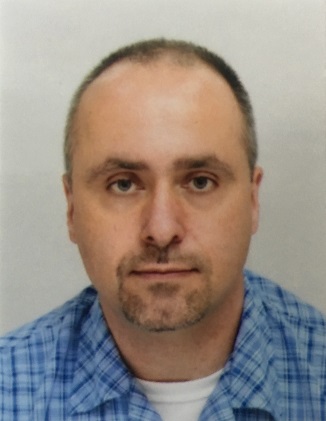 Personal informationDate of birth:July 4, 1974Place of birth:Kladno, Czech RepublicCitizenship:CzechMarital status:SingleContact informationE-mail:xuher@seznam.czMobile:+420 605 461 272LinkedInhttp://www.linkedin.com/in/marekuher/Home address:Varsavska 2068Kladno 1272 01Czech Republic